Стипендии и иные формы материальной поддержки в 2019 году: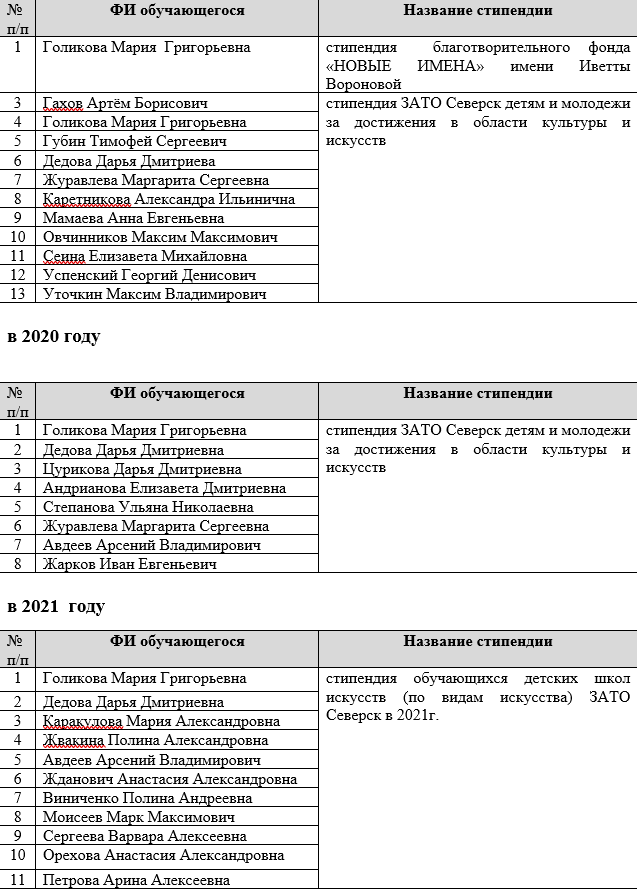 в 2022 году№п/пФИ обучающегосяНазвание стипендии1Голикова Мария Григорьевна стипендия обучающихся детских школ искусств (по видам искусств) ЗАТО Северск в 2022 году2Каракулова Мария Александровна стипендия обучающихся детских школ искусств (по видам искусств) ЗАТО Северск в 2022 году3Насонова Алиса Сергеевна стипендия обучающихся детских школ искусств (по видам искусств) ЗАТО Северск в 2022 году4Жвакина Полина Александровна стипендия обучающихся детских школ искусств (по видам искусств) ЗАТО Северск в 2022 году5Авдеев Арсений Владимирович стипендия обучающихся детских школ искусств (по видам искусств) ЗАТО Северск в 2022 году6Жданович Анастасия Александровна стипендия обучающихся детских школ искусств (по видам искусств) ЗАТО Северск в 2022 году7Моисеев Марк Максимович стипендия обучающихся детских школ искусств (по видам искусств) ЗАТО Северск в 2022 году8Вольнова Елена Олеговна стипендия обучающихся детских школ искусств (по видам искусств) ЗАТО Северск в 2022 году9Орехова Анастасия Александровна стипендия обучающихся детских школ искусств (по видам искусств) ЗАТО Северск в 2022 году10Сергеева Варвара Алексеевна стипендия обучающихся детских школ искусств (по видам искусств) ЗАТО Северск в 2022 году11Рыбина Ольга Андреевна стипендия обучающихся детских школ искусств (по видам искусств) ЗАТО Северск в 2022 году12Вражнова Алина Денисовна стипендия обучающихся детских школ искусств (по видам искусств) ЗАТО Северск в 2022 году